Итоговый отчет по результатам мониторинга системы образования муниципального образования «Гагаринский район» Смоленской областиза 2018 гВводная часть         Муниципальное образование «Гагаринский район» Смоленской области расположено в  северо-восточной части Смоленской области, граничит с Московской и Тверской областями. Территория района занимает 2901,2 кв. км. Численность постоянного населения района составляет 44,7тыс. человек.         Центр муниципального образования «Гагаринский район» – город Гагарин, с населением 29,4 тыс. человек и площадью 11,5 кв. км. Облик Гагаринского района определяют следующие  факторы: выгодное географическое  положение  близость промышленных и финансовых центров. Город Гагарин расположен в 180 км от Москвы, в 231 км от Смоленска, в 562 км от Минска, в 745 км от Питера.        Через территорию Гагаринского района проходит железнодорожная магистраль Москва–Смоленск–Брест и федеральная автомагистраль Москва–Минск. На территории района расположены Яузское и Вазузское водохранилища, что создает благоприятные условия для развития и туристско-рекреационного потенциала.        Экономика Гагаринского района в настоящее время представлена такими видами деятельности как производство пищевых продуктов, текстильное и швейное производство, производство машин и оборудования, производство электрооборудования, электронного и оптического оборудования, обработка древесины и производство изделий из дерева, сельское хозяйство.        По данным Федеральной службы государственной статистики  за 12 месяцев 2018 года  на территории Гагаринского района зафиксировано снижение общей смертности населения на 1,1%. Число умерших составило 628 человек или на 7 человека меньше соответствующего периода прошлого года. Число родившихся за отчетный период составило 334 человек, что на 22 детей меньше, чем в прошлом году, т. е.  рождаемость снизилась на 6,2%.Снижение рождаемости означает, что население Гагаринского района сокращается. Не исправляет ситуацию и миграция, миграционный отток (превышение числа  выбывших над числом прибывших в район) вырос на 6 человек.        Численность экономически активного населения за 12 месяцев  2018 года составила 22044 человек при численности населения 44349 человек. На 01.01.2017 года на регистрационном учете состояло - 144 человек, из них безработных – 135 человек, на 01.01.2018г.- 148 человек, из них безработных -  137 человека.         Уровень безработицы - отношение числа безработных к численности экономически активного населения. Уровень безработицы по Гагаринскому району за отчетный период составил 0,61%, по Смоленской области -1,06%, т.е. на 0,45% ниже, чем средне областной, коэффициент напряженности – 0,2, в соответствующем периоде прошлого года коэффициент напряженности - 0,3.          Комитет по образованию Администрации муниципального образования «Гагаринский район» Смоленской области является структурным подразделением Администрации муниципального образования «Гагаринский район» Смоленской области, реализующим полномочия органа местного самоуправления в сфере образования (E-mail:Gagarin-komitet@mail.ru).        Деятельность Комитета по образованию в 2018 году осуществлялась в соответствии с государственной образовательной политикой, особенностями муниципальной системы образования, способной удовлетворить запросы населения в получении образования и обеспечить его в соответствии с требованиями социально-экономического развития страны, была направлена на создание современных условий для социализации и получения качественного образования независимо от места жительства и объединение всевозможных ресурсов для получения качественной образовательной услуги.Для достижения указанной цели  решались следующие приоритетные задачи.  1. Дальнейшее развитие системы образования муниципального образования «Гагаринский район» Смоленской области в условиях повышения качества образования и обеспечения доступности для различных категорий обучающихся (включая инклюзивное образование).2. Сохранение 100% доступности дошкольного образования, создание в дошкольных образовательных организациях условий для инклюзивного образования детей-инвалидов, детей с ограниченным возможностями здоровья.3. Реализация федерального образовательного стандарта начального общего, внедрение федерального образовательного стандарта основного общего образования и апробация федерального образовательного стандарта среднего общего образования; создание материально-технических условий для сохранения здоровья обучающихся и формирования здорового образа жизни.4. Увеличение охвата детей в возрасте от 5 до 18 лет программами дополнительного образования, создание необходимых условий для выявления и развития творческих и интеллектуальных способностей  талантливых обучающихся – внедрение в систему образования наукоемких технологий путем изучения основ робототехники, различных видов конструирования, развитие широкого спектра условий для реализации личностных потребностей обучающихся в том числе для профессионального самоопределения.5. Обеспечение прав детей-сирот и детей, оставшихся без попечения родителей:увеличение доли детей-сирот и детей, оставшихся без попечения родителей, проживающих в семьях граждан более 77%; обеспечение жильем  детей-сирот и детей, оставшихся без попечения родителей.6. Создание непрерывной системы нравственного и патриотического воспитания  подрастающего поколения – продолжение деятельности в качестве региональной пилотной площадки по духовно-нравственному воспитанию, вовлечение общественности в социальное проектирование,  развитие юнармейского движения.  Решению данных задач способствовала реализация муниципальных программ:«Развитие системы образования на территории муниципального образования «Гагаринский район» Смоленской области на 2017-2021 годы» «Обеспечение квалифицированными специалистами учреждений социальной сферы на территории муниципального образования «Гагаринский район» Смоленской области на 2017-2021 г».На достижение целей и решение стоящих задач было израсходовано 546 779,9 тыс. рублей из средств консолидируемого бюджета и внебюджетных источников.В рамках решения основных задач была проведена работа по созданию действенной школьной инфраструктуры, которая обеспечивает получение качественного образования сетью в целом благодаря внутрисетевого, внутрисистемного и межведомственного взаимодействия, на основе специализации образовательных организаций и их структурных подразделений.На территории муниципального образования «Гагаринский район» создана сеть образовательных организаций, которая, учитывая возрастные и индивидуальные особенности детей и подростков, предоставляет широкий спектр образовательных услуг, обеспечивая современное качество образования и его реальную доступность для всех слоев населения.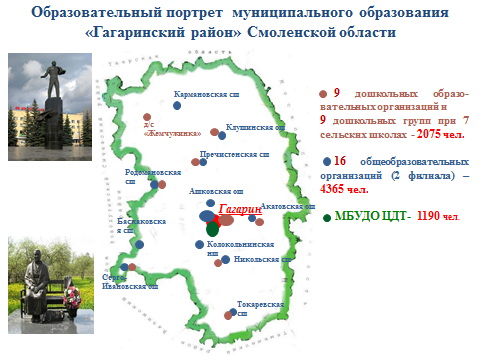 На 1сентября 2018 года в ОУ района обучалось 4312 обучающихся (4290  в 2017 г.).  Из них в школах города – 3092 (3057),  на селе – 1151(1160).В МКОУ «Открытая школа» обучалось 69 (73)  чел.По сравнению с прошлым учебным годом уменьшилось количество классов-комплектов – 252 (264).По программе ФГОС начального общего образования обучалось 1863 (1841) обучающихся (100%), по программе ФГОС основного общего образования – 2053 чел. (100%), по программе ФГОС среднего общего образования – 247 чел. (72%).Организована  работа профильных классов:- МБОУ «Средняя школа №1им.Ю.А.Гагарина» – естественно-научный, универсальный, химико-биологический, социально – экономический;- МБОУ «Средняя школа №2 им. Е.В.Камышева»- физико-математический, универсальный;- МБОУ «Средняя школа №3» - химико – биологический, социально-экономический;- МБОУ СШ №4 – универсальный.В целях организации занятости детей во внеурочное время на базе четырех городских и одной сельской школы работали 9 (12) групп продленного дня с общей численностью детей 225 (300) чел.Две общеобразовательные организации (МБОУ «Средняя школа №1» и МБОУ «Средняя школа №2»)  функционировали в две смены – 214 (235) чел.В ОУ района обучалось 49 (45) детей - инвалидов -1,1%, 26 (7 ) детей с ОВЗ- 0,6% .Большое внимание уделялось инклюзивному образованию.На индивидуальном обучении находилось 30 (33) обучающихся – 0,6% .        Продолжалась работа по созданию доступной среды для разных категорий обучающихся.         Данное направление в целом реализовывалось как через освоение вариативных программ по обучению и воспитанию детей с ограниченными возможностями здоровья, так и через организацию совместного обучения детей в условиях, когда среда подстраивается под особенного ребенка. Реализация инклюзивного образования поставила ряд новых задач.В соответствии с приказом Министерства труда и социальной защиты Российской Федерации от 31 июля 2015 г. № 528н «Об утверждении порядка разработки и реализации индивидуальной программы реабилитации или абилитации инвалида, индивидуальной программы реабилитации или абилитации ребенка-инвалида, выдаваемых федеральными государственными учреждениями медико-социальной экспертизы, и их форм» была создана база данных детей-инвалидов, обучающихся в образовательных организациях Гагаринского района. Согласно заключений медико-социальной экспертизы в 2016, 2017, 2018 годах 43 ребенка-инвалида, проживающих на территории Гагаринского района, нуждаются в получении разных уровней общего образования. Для каждого ребенка был разработан перечень мероприятий психолого-педагогической реабилитации, в котором предусмотрено создание специальных условий для организации обучения и оказание психолого-педагогической помощи.С целью обеспечения доступности получения образования независимо от места проживания на территории района был организован подвоз обучающихся и работников образования к месту получения образовательных услуг.До места получения образовательных услуг  и проведения внеклассной деятельности был организован подвоз 471 обучающихся, из которых 390 подвозились с помощью 7 школьных автобусов.В 2018 году произведена замена школьного автобуса в МБОУ «Кармановская средняя школа», что позволило создать более комфортные условия для обучающихся во время подвоза их к месту получения образовательных услуг.На содержание школьных автобусов было израсходовано 4 832,9 тысячи рублей. Подвоз обучающихся осуществлялся также автобусами автотранспортного предприятияООО «Бус-Лайн», на данные нужды было израсходовано 531,915 тыс. рублей. За 2018 год право льготного проезда было предоставлено 42 работникам образования. Общая сумма, затраченная на возмещение расходов проезда работников образования составляет 497,857 тыс.рублей.С целью повышения доступности и качества дошкольного образования на территории муниципального образования «Гагаринский район» Смоленской области реализовывалась подпрограмма «Развитие дошкольного образования на территории муниципального образования «Гагаринский район» Смоленской области» на 2017 – 2021 годы муниципальной программы «Развитие образования на территории муниципального образования «Гагаринский район» Смоленской области» на 2017 – 2021 годы.Реализация подпрограммы была направлена на достижение главной цели - повышение доступности и качества дошкольного образования на территории муниципального образования «Гагаринский район» Смоленской области.Достижение поставленной цели осуществлялось посредством решения следующей задачи:- обеспечение государственных гарантий доступности дошкольного образования.На реализацию данной программы израсходовано 175 445,2 тыс. рублей бюджетных средств  и внебюджетных источников.На территории муниципального образования «Гагаринский район» Смоленской области функционирует:Система дошкольного образования представляет собой многофункциональную сеть образовательных организаций, ориентированную на потребности общества и представляющую разнообразный спектр образовательных услуг с учётом возрастных и индивидуальных особенностей развития ребёнка.- 9 муниципальных бюджетных дошкольных образовательных учреждений, которые посещают 1939 воспитанников;- 9 дошкольных групп при сельских школах (Родомановской, Серго-Ивановской (2 группы), Никольской (2 группы), Пречистенской, Клушинской, Акатовской, Токаревской), которые посещают 170 воспитанников.Приоритетным направлением 2018 года являлось 100% обеспечение детей в возрасте от 1,5 до 7 лет местами в детских садах. В 2018 году детям в возрасте от 1,5 до 3 лет предоставлено 362 места, в 2017 году – 331 место. Данная услуга стала доступной в связи с введением на полную мощность МБДОУ «Детский сад «Лучик». С сентября 2017 года все желающие обеспечиваются местами в детских садах. В рамках реализации принципа доступности дошкольного образования большое внимание в 2018 году уделялось предоставлению дошкольного образования детям - инвалидам и детям с ограниченными возможностями здоровья. С этой целью в ДОУ создана безбарьерная среда - оборудованы пандусы в МБДОУ «Детский сад «Крепыш», МБДОУ «Детский сад «Звездочка», МБДОУ «Детский сад им. Ю.А. Гагарина», МБДОУ «Детский сад «Снежинка», МБДОУ «Детский сад «Колокольчик», МБДОУ «Детский сад «Лучик», МБДОУ «Детский сад «Рябинка». В целях повышения профессиональной компетенции педагогов ДОО в сфере организации образовательно-воспитательного процесса с детьми с ограниченными возможностями здоровья, организованы обучающие семинары по темам  «Организация тьюторского сопровождения детей с ОВЗ в условиях современного ОУ»,  «Методика работы с детьми дошкольного возраста в ДОО в современных условиях».Для данной категории детей в ДОУ разработаны и реализуются адаптированные образовательные программы на основании рекомендаций, указанных в заключении ПМПК и индивидуальной программы реабилитации и абилитации детей-инвалидов (ИПРА).  Всего в ДОУ обучается детей-инвалидов – 9 (2017 – 9) человек; детей с ОВЗ – 50 (2017 – 16) человек. Ежегодно увеличивается общее количество детей в дошкольных образовательных учреждениях.Количество детей, зарегистрированных в АИС «Комплектование дошкольных учреждений», для дальнейшего получения места в детском саду составляет 494 (2017г – 607) человека. 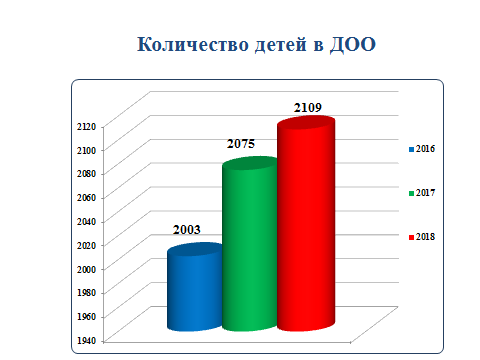 В 2018 году решалась задача по созданию условий для раннего развития детей в возрасте до 3-х лет, оказание психолого-педагогической, методической и консультативной помощи родителям детей, получающих дошкольное образование в семье. С этой целью организовано функционирование консультационных центров при муниципальных образовательных организациях, реализующих образовательную программу дошкольного образования.В течение 2018 года одним из приоритетных направлений развития системы дошкольного образования являлось повышение качества дошкольного образования. Комитет по образованию организовывал работу над данной проблемой  по следующим направлениям:обновление содержания дошкольного образования в соответствии с современными тенденциями развития образования, с учетом федеральных государственных образовательных стандартов дошкольного образования (ФГОС ДО);активизация творческого и личностного потенциала педагогов.Важнейшим инструментом, обеспечивающим регулирование процессов образования и воспитания, является образовательная программа. На основании ФГОС ДО в детских садах разработаны основные образовательные программы (ООП). Для успешной реализации ООП дошкольного образования созданы условия осуществления образовательной деятельности и повышения качества дошкольного образования:• программно- методическое обеспечение МБДОУ; • кадровое обеспечение;• материально-техническое обеспечение;• предметно-пространственная развивающая среда;• инновационная деятельность;• информационно-технологическое обеспечение деятельности МБДОУ. В 2018 году МБДОУ «Детский сад им.Ю.А.Гагарина», являясь единственной в области инновационной пилотной площадкой федерального государственного бюджетного научного учреждения «Институт изучения детства, семьи и воспитания Российской академии образования», продолжил работу по апробированию учебно-методического комплекса «Мате: плюс. Математика в детском саду»,  направленного на модернизацию математического образования на дошкольном уровне общего  образования в соответствии с современными нормативно-правовыми требованиями и положениями Концепции математического образования в России.В течение 2018 года все детские сады района участвовали в федеральном пилотном проекте по апробации программно-методического комплекса «Мозаичный ПАРК». Главная цель данного комплекса - создание многогранного образовательного пространства, которое предполагает объединение педагогов, детей и их родителей в единое содружество, предлагая широкий набор педагогических технологий для решения комплекса задач по построению индивидуальной образовательной траектории развития каждого ребёнка.С декабря 2018 г. три ДОО района: МБДОУ «Детский сад им. Ю.А.Гагарина», МБДОУ «Детский сад «Снежинка», МБДОУ «Детский сад «Лучик» начали свою деятельность в качестве  «опорной» площадки по реализации регионального проекта повышения финансовой грамотности обучающихся.  Данный проект ставит задачей формирование позитивных установок к различным видам труда, закладывание основ экономической и финансовой грамотности у детей дошкольного возраста, выработку навыков самообслуживания, а также первичных представлений о труде взрослых, его роли в обществе и жизни каждого человека. Организованное Комитетом по образованию совместно с ДОУ внедрение новых методов обучения и воспитания, образовательных технологий значительно повышает мотивацию к обучению, тем самым обеспечивая рост качества дошкольного образования.Проведена большая работа по созданию эффективной системы выявления и развития творческих и интеллектуальных способностей обучающихся, направленную на самоопределение и профессиональную ориентацию обучающихся. Охват детей дополнительным образованием организован с раннего детского возраста. Дополнительное образование является составной частью образовательной системы детского сада, при этом его содержание выходит за пределы основной общеобразовательной программы. С этой целью в ДОУ района разработаны и реализуются дополнительные программы по различным направлениям (изобразительное искусство, физическая культура и спорт, естественнонаучное, туристко-краеведческое, социально-педагогическое). Дополнительные образовательные услуги способствуют повышению качества работы, выявлению и развитию одарённых детей, что вызывает большой интерес у родителей. Деятельность кружков расширяет возможность общения, способствует раскрытию творческих способностей, обогащению интеллектуальной, духовной сферы жизни детей, их физическому совершенствованию. Выявление и поддержка талантливых детей, сопровождение процессов их творческой реализации  также является направлением деятельности по повышению качества образования. Данному направлению призвана способствовать система олимпиад, конкурсов, интеллектуальных игр.Организовано участие более чем в 30 областных конкурсах и акциях: «Елка эколят – молодых защитников природы», «Планета Земля – наш общий дом», «Сердце отдаю детям», «Твори добро!», конкурс исследовательских работ  «Ступени к Олимпу», всероссийский конкурс исследовательских краеведческих работ «Отечество» и др. Проведены муниципальные мероприятия: «День Земли», «Чистый берег», «Сдай макулатура - спаси дерево!», «Гагаринская весна», «Живая классика», «День матери» и др.Комитетом по образованию организовано участие школьников района в олимпиадном движении:региональный этап ВОШ - участвовали 11 человек (победитель по биологии, призер по русскому языку и призер по литературе);школьный и муниципальный этапы Всероссийской олимпиады школьников по всем общеобразовательным предметам: школьный этап - приняло участие 1710человек, муниципальный этап - 642 человека (53 победителя, 88 призеров);интернет-конкурсы и олимпиады:  «Олимпус» (300 чел.; олимпиады на портале УЧИ.РУ (247); «Русский с Пушкиным» (32 чел.); конкурс сочинений «Школа диалогов народов мира» (45 чел.); конкурс «Живая классика» (87 чел.); олимпиада по русскому языку «Эрудит» (37 чел.).Для стимулирования познавательной деятельности учащихся организовано участие в интеллектуальных развивающих играх: «Политоринг» (589 чел.), «Золотое руно» (413 чел.), «Человек и природа» (1009 чел.), «Русский медвежонок» (484 чел.), «Британский бульдог» (176 чел.) и другие.Уделяется внимание материальной поддержке талантливых детей -  в рамках проведения Гагаринских чтений 13 обучающимся района, показавшим высокие достижения в учебной, творческой, спортивной деятельности вручена премия им.Ю.А.Гагарина. 28 июня 2018г. в г.Гагарин на площадке ДК «Комсомолец» проведено районное торжественное  мероприятие  «Выпускной бал-2018». На данном мероприятии чествовали 34 обучающихся, окончивших школу «на отлично», 4 обучающихся, получивших 100 баллов по ЕГЭ (русский язык, химия), их родителей и классных руководителей.Учащийся 10 класса МБОУ «Баскаковская средняя школа» Галанов Илья стал обладателем областной стипендии  имени князя Смоленского Романа Ростиславовича, учрежденной в целях материальной поддержки одаренной молодежи. Всего на территории муниципального образования «Гагаринский район» Смоленской области было проведено и организовано участие более чем в 137 мероприятиях муниципального, регионального и Всероссийского уровней. Всего в данных мероприятиях приняло участие 1657 учащихся.На проведение районных мероприятий и организацию участия в областных  израсходовано 556,9 тыс. рублей. Дополнительное образование муниципального образования «Гагаринский район» Смоленской области представлено разнопрофильными кружками и спортивными секциями, факультативами. Сеть учреждений дополнительного образования представляют: - МБУДО «Центр детского творчества», находящийся в ведомственном подчинении Комитета по образованию Администрации муниципального образования «Гагаринский район» Смоленской области;- МБУДОД «Детская музыкальная школа» и МБОУДОД «Детская художественная школа», находящиеся в ведомственном подчинении отдела по культуре Администрации муниципального образования «Гагаринский район» Смоленской области;- МБУДО «ДЮСШ по плаванию» и МБУДО «ДЮСШ №1», находящиеся  в ведомственном подчинении Администрации муниципального образования «Гагаринский район» Смоленской области.Наблюдается  стабильный охват детей, занимающихся дополнительным образованием в учреждениях дополнительного образования – 87% .МБУДО «ДЮСШ №1»  имеет следующие отделения по видам спорта: борьба, лыжные гонки, легкая атлетика, тяжелая атлетика, пауэрлифтинг, игровые виды спорта, шахматы, конный спорт, художественная гимнастика, где занимается 931 человек.В муниципальном бюджетном учреждении дополнительного образования «Детско-юношеская спортивная школа по плаванию» занимались 658 учащихся  со всех школ города и района, в том числе 2-классники  школ города проходили обучение плаванию на уроках физкультуры. В  МБУДОД «Детская музыкальная школа»  и в МБУДОД «Детская художественная школа» в 2018 году обучалось 443 учащихся. Учащимся сельских школ, посещающим муниципальные учреждения дополнительного образования, предоставляется бесплатный проезд.Большая работа в системе дополнительного образования ведется муниципальным бюджетным учреждением дополнительного образования «Центр детского творчества» (МБУДО ЦДТ). В 2018 году в 37 творческих объединениях занимались 1207 обучающихся, на базе Центра организованы творческие объединения, работающие на селе («Компьютерная грамота», «Художественная обработка древесины», «Юная мастерица», «Волшебный стежок» - 6 групп). Организованная таким образом работа позволяет обеспечить доступность дополнительного образования детей, в том числе в сельской местности.Для обеспечения доступности для всех категорий обучающихся в центре создана безбарьерная среда - центральный вход здания оборудован пандусом и  поручнями, в здании работает подъемная платформа с закрытой кабиной, имеется специально оборудованная  туалетная комната, в которой установлены унитаз с поручнями, умывальник, электрическая сушилка для рук, зеркало. В 2018 году 3 ребенка-инвалида в том числе с нарушением опорно-двигательных функций занимались в ЦДТ. Компьютеризация и интернатизация современного общества ставит перед организацией дополнительного образования ряд проблем: развитие материально-технической базы технического отделения «Центра детского творчества», профессиональной ориентации обучающихся, расширение перечня предоставляемых услуг в сфере технического творчества. Решая данные задачи, в 2018 году были открыты новые творческие объединения - "Робоквантум" и «Программер». Оборудование  для работы творческого объединения «Робоквантум» было приобретено ООО «Гагарин-Останкино» на сумму 543,5 тысяч рублей.Одним из итогов реализации образовательных программ дополнительного образования можно считать высокие достижения в творческих конкурсах муниципального, регионального, Всероссийского, Международного уровней.В 2018 году 1182 обучающихся МБУДО ЦДТ стали участниками более 90 конкурсных мероприятий муниципального, регионального, Всероссийского и Международного уровней, из них победителями и призёрами – 389 человек (в 2017 году - 256 человек). В 2018 году, решая проблему профессиональной ориентации обучающихся, консолидируя ресурсы общего и дополнительного образования, была организована на базе МБУДО ЦДТ работа по предпрофильной подготовке обучающихся. Это целенаправленная система педагогической, психологической, информационной и организационной поддержки учащихся основной школы, включающая мероприятия по профильной ориентации и психолого-педагогической диагностике учащихся, их анкетирование, консультирование, организацию «пробы сил» и т.п. Данной работой было охвачено 189 обучающихся 9-х классов, это позволило сформировать целостное представление о мире профессий, исследовать собственные познавательные интересы и определить пути и способы развития своих познавательных и личностных возможностей в системе профильной образовательной подготовки.На организацию предоставления дополнительного образования детям в МБУДО «Центр детского творчества» в 2018 году израсходовано 19 201,1 тысяч рублей средств бюджета Смоленской области, МО «Гагаринский район» Смоленской области и средств от приносящей доход деятельности.Реализация  основных задач развития современного образования,  обновление  структуры и содержания образования невозможны без повышения педагогического мастерства педагогов, диссеминации передового педагогического и управленческого опыта. Педагоги и руководители школ по-прежнему играют главную роль в реализации образовательной политики государства. В 2018 году педагогический корпус района насчитывал 362 человека. Кадровое обеспечение общеобразовательных учреждений района представлено следующим образом:- всего работников общеобразовательных учреждений района – 406 человек,- из них руководители  - 44 человека, - педагогические работники – 362 чел, из них учителя – 325 чел. В 2018 году в районе работает 44 (46) педагога в возрасте до 35 лет, что составляет 12,2%, (12,2) –  по сравнению с 2017 годом показатель остался на прежнем уровне. В районе наблюдается повсеместное старение педагогических кадров. Для привлечения молодых специалистов в районе реализовывалась муниципальная программа «Обеспечение квалифицированными специалистами учреждений социальной сферы на территории муниципального образования «Гагаринский район» Смоленской области», в рамках реализации которой осуществлялись меры социальной поддержки: молодым специалистам выплачивается единовременная денежная выплата в размере 30 тыс. руб., ежемесячное денежное пособие в размере 500 руб. за счет муниципального бюджета. В 2018 году единовременное пособие получили 7 молодых специалистов, 19 молодых педагогов получают ежемесячные выплаты в размере 500 руб. В соответствии с Положением о порядке предоставления субсидий автотранспортным предприятиям на возмещение затрат, связанных с осуществлением пассажирских перевозок отдельных категорий граждан по муниципальным маршрутам муниципального образования «Гагаринский район» Смоленской области, право льготного проезда к месту работу и обратно было предоставлено: 5 молодым специалистам, а также 42 учителям  сельских школ. Общая сумма, затраченная на возмещение расходов проезда работников образования за 2018 год,  составила 497857  рублей.Педагоги общеобразовательных организаций способны как реализовывать новые педагогические идеи, так и сохранять и передавать традиции системы образования. Этим процессам во многом способствует достаточно высокий уровень квалификации педагогических кадров: 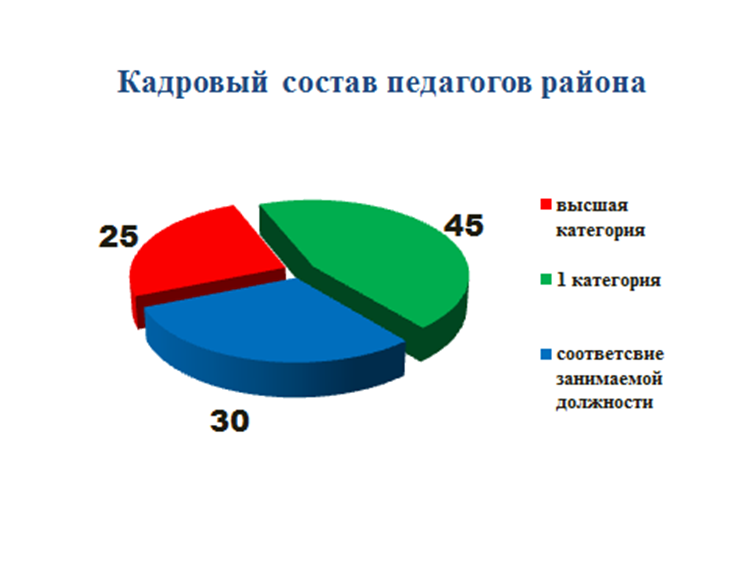 В муниципальном образовании «Гагаринский район» проводится работа по совершенствованию педагогического корпуса и развитию творческого потенциала учительства, а также имеется ряд направлений эффективной методической деятельности: 30 районных методических объединений педагогов и руководителей  регулярно проводят заседания в различных формах: педагогических мастерских, методических и практико-ориентированных семинаров, мастер-классов, показов открытых уроков и мероприятий (в 2018 году – 77 заседаний РМО); традиционно проводятся районные семинары и конференции на базе образовательных организаций на самые востребованные методические темы (в 2018 году состоялось 5 таких методических форумов на базе школ и детских садов, а также прошелрегиональный круглый стол «Опыт реализации программы дошкольного образования «Мозаичный ПАРК» в муниципальном образовании  «Гагаринский район»); в целях  выявления талантливых педагогических работников, их поддержки и поощренияежегодно проводятся муниципальные конкурсы педагогического мастерства (в 2018 году в конкурсе «Радуга проектов» приняли участие 68 педагогов школ и детских садов района:  победителями стали 11 педагогов, лауреатами являются 13 педагогов).Важнейшим направлением деятельности методической службы района является организация и проведение мероприятий по повышению уровня профессиональной компетентности педагогов и руководителей: это традиционные выездные курсовые мероприятия на базе района, дистанционные, а также  обучение в г. Смоленск на базе ГАУ ДПО СОИРО.В настоящее время 100 %  учителей-предметников, педагогов детских садов, руководителей и заместителей руководителей образовательных организаций прошлиобучение по реализации ФГОС (в 2018 году прошли 22 выездных обучающих семинаров для всех учителей-предметников, тьюторов, кураторов площадки по духовно-нравственному воспитанию).   Творческая активность, высокий уровень профессиональной компетентности педагогического сообщества Гагаринского района способствует активному участию педагогов в областных мероприятиях и диссеминации передового опыта на региональном уровне. В 2018 году 12  педагогических работников представили свой опыт на заседаниях региональных учебно-методических объединений, 10 педагогов являются членами бюро РУМО, более 40 учителей, воспитателей, руководителей ОО приняли участие  в региональных конкурсах педагогического мастерства различной направленности (методических разработок учебных и воспитательных занятий, инновационных программ и проектов, электронных образовательных ресурсов и др.). 6 педагогических работников опубликовали свои научные статьи в сборниках, изданных в г. Смоленск на базе ГАУ ДПО СОИРО. Более 50 педагогов и руководителей ОО приняли участие в региональных, межрегиональных, общероссийских педагогических форумах, семинарах, конференциях,  14 из них представляли свой опыт.В 2018 году все школы и детские сады района работают в инновационном режиме. С февраля 2013 года по 2018 год МБОУ «Баскаковская средняя школа» осуществляла свою деятельность в статусе региональной инновационной (экспериментальной) площадки  по теме «Воспитание ответственности подростков в образовательном пространстве сельской школы»; в настоящее время опыт работы  школы обобщен и получил высокую оценку областного Экспертного совета при подведении итогов инновационной деятельности; с 2017 года  МБОУ «Средняя школа №1 им. Ю.А.Гагарина» работает в качестве региональной инновационной (экспериментальной) площадки «Индивидуальная проектно-исследовательская деятельность». Все ДОО вступили в федеральную пилотную площадкупо апробации программно-методического комплекса дошкольного образования «Мозаичный ПАРК», детский сад им. Ю.А.Гагарина имеет статус федеральной инновационной  площадки «Модернизация математического образования на дошкольном уровне на основе комплексной программы математического развития «Мате: плюс», обеспечивающей преемственность между уровнями общего образования». 15 муниципальных бюджетных общеобразовательных учреждений – региональные пилотные площадки по духовно-нравственному воспитанию в рамках внеурочной деятельности во 2-8 классах.В муниципальном образовании «Гагаринский район» созданы все условия для непрерывного повышения уровня профессиональной компетентности педагогов, инновационного развития образовательных организаций, обогащения  единого образовательного пространства и усилению культурно-образовательной среды.Показатели мониторинга системы образованияАнализ состояния и перспектив развития системы образования. Выводы и заключения.Сведения о развитии дошкольного образованияНа территории муниципального образования «Гагаринский район» Смоленской области показатель доступности дошкольного образования для детей в возрасте от 3 до 7 лет составляет 100% (в 2017 г. – 100%, в 2016 г. – 100%). В муниципальном образовании охват детей дошкольными образовательными организациями увеличился и составляет 74,1% (2017–72,8%,  2016 – 64,4%),  полностью отсутствуют частные образовательные дошкольные организации.  Проблема доступности дошкольного образования решена полностью. Всем желающим предоставляются места в детских садах в возрасте от 1,5 до 7 лет. Количество детей в возрасте от 0 до 7 лет, стоящих на учете для дальнейшего предоставления места в ДОУ с каждым годом уменьшается и составляет 494 (2017 – 607, 2016 – 749) человека. На территории муниципального образования активно функционируют частные клубы, которые предоставляют дополнительные развивающие платные услуги по дошкольному образованию. В детских садах активно используют вариативные формы предоставления услуги: адаптационные группы, консультационные пункты, «Вертуальный детский сад». Это положительно влияет на охват детей услугами по дошкольному образованию. В связи с этим необходимо дальнейшее развитие вариативных форм предоставления услуги. Численность воспитанников ДОО на одного педагогического работника составляет 11,3 человек, несмотря на увеличение количества детей, показатель остался на уровне 2017 года.Отношение средней заработной платы педагогических работников дошкольных образовательных организаций к среднемесячной заработной плате в сфере общего образования в Смоленской области составляет 107,2% (2017 -109,8%), что соответствует  показателям «дорожной карты».В связи с увеличением количества детей площадь помещений, используемых непосредственно для нужд дошкольных образовательных организаций в среднем на одного воспитанника уменьшилась и составляет 7,3 м2 (2017- 8,7). Во всех дошкольных образовательных организациях имеется водоснабжение, центральное отопление, канализация. Оснащение, организация пребывания детей и организация образовательного процесса в детских садах строится согласно СанПиН 2.4.3049-13 «Санитарно-эпидемиологические требования к устройству, содержанию и организации режима работы дошкольных образовательных организаций». В 7 (2017 – 7) детских садах – 78% (2017 - 78%) функционируют спортивные залы, в 2 ДОУ - приспособленные помещения для проведения занятий по физической культуре имеются спортивные площадки. В одном детском саду работает плавательный бассейн, который принял детей 01.10.2018 после проведения  капитального ремонта. В целях проведения спортивных мероприятий детские сады активно сотрудничают с учреждениями физической культуры и спорта. Дети посещают также спортивные секции в Физкультурно-оздоровительном комплексе «Восток» и МБУДО «ДЮСШ по плаванию», где работают группы для детей дошкольного возраста. Активно продолжается процесс информатизации системы дошкольного образования, работники детских садов в своей деятельности широко используют компьютерную технику. В части учреждений создана локальная сеть. Но персональные компьютеры, доступные для использования детьми в дошкольных образовательных организациях отсутствуют.Во всех учреждениях созданы условия для получения инклюзивного образования. Численность детей с ограниченными возможностями здоровья составляет 31 человек – это 1,5 % от общей численности воспитанников дошкольных образовательных организаций. 8 детей-инвалидов, получают дошкольное образование в детском саду, что составляет 0,3% от общей численности воспитанников ДОУ.  (2017 г. – 9 человек, 2016 г. – 8 человек). В МБДОУ большое внимание уделяется здоровью детей. Воспитанникам в течение дня в детском саду обеспечивается насыщенная и разнообразная двигательная деятельность, что позволяет реализовать главную их потребность – потребность в движении и снизить заболеваемость. Проводятся закаливающие процедуры, массаж, занятия на свежем воздухе и другие, что оказывает положительное влияние на снижение заболеваемости.  Разработана и используется физкультурно-оздоровительная программа «Здоровье». Таким образом, количество пропущенных дней по болезни одним ребенком в год осталось прежним и составляет 18 дней (2017г. – 18 дней, в 2016 г. - 18 дней).На конец 2018 года функционирует 9 муниципальных бюджетных дошкольных образовательных организаций (2017г  – 9).Дошкольные образовательные организации финансируются из регионального и муниципального бюджетов. Общий объем финансовых средств, поступивших в дошкольные образовательные организации на одного ребенка, составляет 82,8 (2017-79,0) тыс. рублей, и только 15,8 % (2017 - 15,3%) составляют средства от приносящей доход деятельности, что свидетельствует об увеличении финансирования деятельности ДОУ.Для гармоничного развития детей дошкольного возраста в дошкольных образовательных организациях необходимо развивать услуги по дополнительному образованию детей, в том числе посредством введения платных образовательных услуг.В муниципальном образовании «Гагаринский район» Смоленской области созданы все необходимые условия для безопасного пребывания воспитанников в дошкольных учреждениях. Организации, требующие капитального ремонта или находящиеся в аварийном состоянии, отсутствуют. Сведения о развитии начального общего образования, основного общего образования и среднего общего образованияНа территории муниципального образования «Гагаринский район» создана сеть образовательных учреждений, обеспечивающее современное качество образования и его реальную доступность для всех слоев населения.В 2018 году в районе работало:основных общеобразовательных учреждений  - 4, средних  общеобразовательных учреждений  - 10, филиалов - 2,МКОУ «Открытая школа»начальная школа - 1В связи с улучшением демографической ситуации увеличилось общее количество детей, обучающихся в образовательных организациях.На 1 сентября 2018 года обучалось 4312 обучающихся, что на 22 ученика больше чем в 2017 году. Охват детей начальным общим, основным общим и средним общим образованием к численности детей в возрасте 7-17 лет составляет 99,9%, это объясняется тем, что 0,1% не подлежат обучению по заключению ПМК.Удельный вес численности учащихся общеобразовательных организаций, обучающихся в соответствии с ФГОС, в общей численности учащихся увеличился и составил 96,6% ( в 2016г. -  84,9%). Социологический опрос родителей учащихся общеобразовательных организаций по вопросу анкеты о возможности выбора общеобразовательной организации при поступлении в школу показал, что 39% родителей отметили вариант «Нет», так как в сельском населенном пункте имеется единственная общеобразовательная организация. Удельный вес численности детей, занимающихся во вторую смену уменьшился за счет использования резервных помещений образовательных организаций и составил 5,0 % (5,5% ).Численность учащихся в общеобразовательных организациях в расчете на 1 педагогического работника осталось прежней и составляет 12,4. Кадровое обеспечение общеобразовательных учреждений района представлено следующим образом:всего работников общеобразовательных учреждений района – 406 человек,из них руководители - 44 человек, педагогические работники – 362 чел, из них учителя – 325 чел. 2018 году в районе работали 44 (46 – в 2017 году) педагога в возрасте до 35 лет, что составляет 12,2 %, показатель остался на том же уровне, что и в 2017 году. Отношение среднемесячной заработной платы педагогических работников муниципальных общеобразовательных организаций к среднемесячной заработной плате в Смоленской области для учителей составило 96,5%.Во всех общеобразовательных учреждениях созданы благоприятные условия для организации учебно-воспитательного процесса. Во всех школах есть центральное отопление, водопровод и канализация. Образовательные организации, находящиеся в аварийном состоянии и требующие капитального ремонта отсутствуют. Процесс информатизации образования в школах осуществляется весьма активно и в самых разных направлениях. Стабильным осталось число персональных компьютеров, используемых в учебных целях, в расчете на 100 учащихся в 2018 году и составляет  9,6 единиц (в 2017 году – 9,6) и число компьютеров, имеющих доступ в Интернет в 2018 году – 6,6 ( в 2017году – 6,6).В связи с улучшением качества связи увеличился удельный вес числа общеобразовательных организаций, имеющих скорость подключения к сети Интернет от 1 Мбит/с и выше, в общем числе общеобразовательных организаций, подключенных к сети Интернет и составляет -87,5%  (в 2017г –68,4%).Продолжается развитие инклюзивного образования, наблюдается рост удельного веса численности детей с ограниченными возможностями здоровья, обучающихся в обычных классах составил 0,6 % (0,2% в 2017г.).Удельный вес численности детей-инвалидов, обучающихся в обычных классах, существенно не изменился и составил 1,2 % (1%).В 2018 году достигнуто улучшение результатов аттестации лиц, обучающихся по образовательным программам начального общего образования, основного общего образования и среднего общего образования. Отношение среднего балла единого государственного экзамена в расчете на 1 предмет в 10% образовательных организаций с лучшими результатами ЕГЭ к среднему баллу ЕГЭ (в расчете на 1 предмет) в 10% образовательных организаций с худшими результатами ЕГЭ  достигло 1,8 раза, что на 0,4 раза выше, чем в 2017 году.Среднее значение количества баллов по ЕГЭ, полученных выпускниками, освоившими образовательные программы среднего общего образования: По математике 45 б. (в 2017 г.—39,4 б.)По русскому языку – 69 б. (в 2017 г. – 65,2 б.).Данные результаты свидетельствуют о повышении результатов качества образования.Среднее значение количества баллов по ГИА, полученные выпускниками, освоившими образовательные программы основного общего образования, уменьшилось и составило: по математике – 13,8 (в 2017 г - 15 б.) по русскому языку –28 б. (в 2017 г- 32 б.)Удельный вес численности выпускников, освоивших образовательные программы среднего общего образования, получивших на ЕГЭ количество баллов ниже минимального, в общей численности выпускников, освоивших образовательные программы среднего общего образования по математике, составил 2,5%, что незначительно ниже результатов 2017 года (2,3%), по русскому языку остался прежним 0,5%.Удельный вес численности выпускников, освоивших образовательные программы основного общего образования, получивших количество баллов по ГИА ниже минимального, в общей численности выпускников, освоивших образовательные программы основного общего образования по русскому языку и математике, сдававших ГИА не изменился.Для укрепления здоровья учащихся в районе создана оптимальная система организации горячего питания: - для обучающихся 1-4 классов общеобразовательных организаций за счет бюджетных средств муниципального образования «Гагаринский район» Смоленской области;- для обучающихся 5-11 классов общеобразовательных организаций муниципального образования «Гагаринский район» Смоленской области из малоимущих семей – семей со среднедушевым доходом, не превышающим величину прожиточного минимума на душу населения, установленную  в Смоленской области – за счет средств областного бюджета;- для обучающихся 5-11 классов образовательных организаций муниципального образования «Гагаринский район Смоленской области», не относящихся к льготной категории, за счёт родительской платы.- для обучающихся, находящихся в группе продленного дня (далее - ГПД), после окончания уроков организуется горячее питание (обед) за счёт родительской платы.В 2018 году удельный вес лиц, обеспеченных горячим питанием составляет 89,7%, что на 7,2% больше чем в 2017 г.Удельный вес числа организаций, имеющих физкультурные залы, в общем числе общеобразовательных организаций составляет 100%. Для создания эффективной системы физического развития во всех образовательных организаций  района в учебном плане предусмотрено три часа физической культуры. Проводятся динамические паузы, занятия утренней гимнастики, ведутся спортивные секции, мероприятия и соревнования, организовано обучениеплаванию второклассников школ города на базеМБУДО «ДЮСШ по плаванию». Вся система работы образовательных учреждений опирается на здоровье сберегающие технологии процесса обучения учащихся. Во всех школах созданы безопасные условия при организации образовательного процесса – установлена пожарная сигнализация, имеется охрана. В 50% (26,6%  в 2016 г.) общеобразовательных учреждений имеется система наружного видеонаблюдения, в 100% (в 2017 г- 31,3%) установлена «тревожная кнопка». Зданий образовательных организаций, находящихся в аварийном состоянии или требующих капитального ремонта, нет.Сведения о развитии дополнительного образования детей и взрослыхДополнительное образование муниципального образования «Гагаринский район» Смоленской области  представлено разнопрофильными кружками и спортивными секциями, факультативами. Наблюдается  рост охвата детей, занимающихся дополнительным образованием в учреждениях дополнительного образования, – 60,9% (в 2017 году -57,6%).Сеть учреждений дополнительного образования представляют: - МБУДО «Центр детского творчества», находящийся в ведомственном подчинении Комитета по образованию Администрации муниципального образования «Гагаринский район» Смоленской области;- МБУДО «Гагаринская ДМШ имени И. Д. Кобзона» и МБУДО «Гагаринская ДХШ», находящиеся в ведомственном подчинении отдела по культуре Администрации муниципального образования «Гагаринский район» Смоленской области;- МБУДО «ДЮСШ по плаванию» и МБУДО «ДЮСШ №1», находящиеся  в ведомственном подчинении Администрации муниципального образования «Гагаринский район» Смоленской области.МБУДО «ДЮСШ №1» имеет следующие отделения по видам спорта: борьба, лыжные гонки, легкая атлетика, тяжелая атлетика, пауэрлифтинг, игровые виды спорта, шахматы, конный спорт, художественная гимнастика, где занимается 931 человек (в 2017 году – 979).В муниципальном бюджетном учреждении дополнительного образования «Детско-юношеская спортивная школа по плаванию» занимались 658 воспитанников (2017 год – 670) со всех школ города и района, в том числе 2-классники школ города проходили обучение плаванию на уроках физкультуры. В  МБУДО «Гагаринская ДМШ имени И. Д. Кобзона» и в МБУДО «Гагаринская ДХШ» в 2018 году обучалось 443 человека (в 2017 г. - 426 учащихся). В 2018 году в трех отделениях Центра (художественном, техническом, юннатско-биологическом) обучение велось по шести направленностям. - художественная,- техническая,- естественнонаучная,- физкультурно-спортивная,- социально-педагогическая,- туристско-краеведческая. В Центре  работало 37 творческих объединения (в художественном отделении - 19, в техническом - 14, в юннатско-биологическом - 4), 85 групп (художественное - 50, техническое - 28, юннатско-биологическое  - 7), в которых обучалось 1190 человек (2017 год – 1171). Учащимся сельских школ,  посещающим учреждения дополнительного образования,  предоставлялся бесплатный проезд.Отношение среднемесячной заработной платы педагогических работников  муниципальных образовательных организаций дополнительного образования к среднемесячной заработной плате в Смоленской области составляет 101,9% (2016 г. - 97,6%), что выше прошлогоднего показателя на 4,3%. Увеличение данного показателя связано с  установленными майскими указами президента Российской Федерации показателей оплаты труда отдельных категорий работников бюджетной сферы от 07.05.2018 № 204 «О национальных целях и стратегических задачах развития Российской Федерации на период до 2024 года».Материально-техническое оснащение и информационное обеспечение организаций, осуществляющих  образовательную деятельность в части реализации дополнительных общеобразовательных программ, находится на высоком уровне:- все организации дополнительного образования имеют водопровод, центральное отопление, канализацию;- число персональных компьютеров, используемых в учебных  целях в организациях дополнительного образования, составляет 1,2 единицы на 100 обучающихся. В среднем на одного воспитанника приходится 3,6 м2 площади всех помещений организаций дополнительного образования.Во всех организациях, осуществляющих образовательную деятельность в части реализации дополнительных образовательных программ, созданы безопасные условия при организации образовательного процесса: имеются пожарные краны и рукава, дымовые извещатели. Организации дополнительного образования финансируются за счёт средств бюджета муниципального образования «Гагаринский район» Смоленской области и внебюджетных источников (реализация платных образовательных услуг). Общий объем финансовых средств, поступивших в образовательные организации дополнительного образования, в расчете на одного обучающегося составил 21,4 тысячи рублей (в 2017 году – 17,2 тысяч рублей). Это связано с увеличением средней месячной заработной платой  педагогических работников учреждений дополнительного образования. Внебюджетные источники составляют 5,2 % бюджета организации дополнительного образования (в 2016 году 4,7%). Увеличение внебюджетных источников связано с увеличением количества детей, посещающих учреждения дополнительного образования. Таким образом, на территории района сложилась комплексная система дополнительного образования детей, которая предоставляет возможность заниматься художественным, техническим творчеством, краеведческой и эколого–биологической деятельностью, научной, исследовательской работой, спортом, музыкой, живописью в соответствии с желаниями, интересами и запросами подростков. Данная работа позволяет вовлекать детей в организованную досуговую деятельность и вести активную профилактическую работу по предупреждению правонарушений и преступлений среди несовершеннолетних. Результативность занятий детей в организациях дополнительного образования  возросла: - дети приобрели актуальные знания, умения, практические навыки - тому, чему не учат в школе, но очень важно для жизни – до 83%;-увеличилось количество детей, принявших участие в мероприятиях различного уровня (Международного, Всероссийского, муниципального уровней) - до 72,5%;- увеличилось количество мероприятий профориентационной направленности - до77%.В 2018 году 1182 обучающихся МБУДО ЦДТ стали участниками более 90 конкурсных мероприятий муниципального, регионального, Всероссийского и Международного уровней, из них победителями и призёрами – 389 человек (в 2017 году - 256 человек). Гибкость дополнительного образования детей как открытой социальной системы позволяет обеспечить условия для формирования лидерских качеств, развития социального творчества, формирования социальных компетенций. Система образования, сложившаяся в районе, позволяет обеспечить права детей на получение образования всех уровней общего образования, дополнительного образования вне зависимости от места проживания на территории муниципального образования «Гагаринский район», уровня достатка и состояния здоровья обучающихся. Но, по-прежнему остается вопрос повышения качества образования.В 2018 году данная проблема повышения эффективности работы школ встала особо остро в первую очередь, в тех школах, которые работают в сложных социальных контекстах, обучают наиболее проблемный контингент и берут на себя задачу обеспечить максимальные достижения и прогресс для всех учеников, вне зависимости от их стартовых условий и семейных проблем. В связи с этим возникла необходимость создания на уровне муниципалитета эффективной модели работы школ в новых социально-экономических условиях и достигнуть повышения качества образования по средствам организации  повышения квалификации педагогических и руководящих работников, проведения ряда мероприятий,направленных на индивидуализацию образовательной среды и повышению социальной активности обучающихся.Учитывая стратегическую цель и задачи развития системы образования,  сетевое взаимодействие системы образования, воспитания и развития детей в Гагаринском районе,в 2019 году деятельность Комитета по образованию направлена на реализацию приоритетного национального проекта «Образование» по пяти направлениям:«Современная школа»«Цифровая школа»«Современные родители»«Успех каждого ребенка»«Учитель будущего»Основные цели и задачи в 2019 году1. Дальнейшее развитие системы образования муниципального образования «Гагаринский район» Смоленской области в условиях повышения качества образования и обеспечения доступности для различных категорий обучающихся (включая инклюзивное образование).2. Сохранение 100% доступности дошкольного образования, создание в дошкольных образовательных организациях условий для инклюзивного образования детей-инвалидов, детей с ограниченными возможностями здоровья.3. Организация информационно-просветительской поддержки родителей через федеральный портал в информационно-телекоммуникационной сети «Интернет». 4. Увеличение охвата детей в возрасте от 5 до 18 лет программами дополнительного образования, создание необходимых условий для ранней профориентации обучающихся (организовать участие не менее 20% обучающихся в открытых онлайн-уроках, направленных на раннюю профориентацию).  Организация освоения дополнительных общеобразовательных программ не менее 34% обучающихся с ОВЗ.5. Создание условий для оздоровления, занятий физкультурой и спортом обучающихся (обновление материально-технической базы не менее чем в 2-х образовательных организациях, расположенных в сельской местности).6. Продолжение деятельности непрерывной системы нравственного и патриотического воспитания  подрастающего поколения – вовлечение общественности в социально-значимые проекты, развитие юнармейского и волонтерского движения.  Раздел/подраздел/показательРаздел/подраздел/показательЕдиница измеренияОбщее образованиеОбщее образованиеСведения о развитии дошкольного образованияСведения о развитии дошкольного образования1.1. Уровень доступности дошкольного образования и численность населения, получающего дошкольное образование:1.1. Уровень доступности дошкольного образования и численность населения, получающего дошкольное образование:1.1.1. Доступность дошкольного образования (отношение численности детей в возрасте от 3 до 7 лет, получивших дошкольное образование в текущем году, к сумме численности детей в возрасте от 3 до 7 лет, получающих дошкольное образование в текущем году и численности детей в возрасте от 3 до 7 лет, находящихся в очереди на получение в текущем году дошкольного образования).1.1.1. Доступность дошкольного образования (отношение численности детей в возрасте от 3 до 7 лет, получивших дошкольное образование в текущем году, к сумме численности детей в возрасте от 3 до 7 лет, получающих дошкольное образование в текущем году и численности детей в возрасте от 3 до 7 лет, находящихся в очереди на получение в текущем году дошкольного образования).100%1.1.2. Охват детей дошкольными образовательными организациями (отношение численности детей, посещающих дошкольные образовательные организации, к численности детей в возрасте от 2 месяцев до 7 лет включительно, скорректированной на численность детей соответствующих возрастов, обучающихся в общеобразовательных организациях).1.1.2. Охват детей дошкольными образовательными организациями (отношение численности детей, посещающих дошкольные образовательные организации, к численности детей в возрасте от 2 месяцев до 7 лет включительно, скорректированной на численность детей соответствующих возрастов, обучающихся в общеобразовательных организациях).74,1%1.1.3. Удельный вес численности воспитанников частных дошкольных образовательных организаций в общей численности воспитанников дошкольных образовательных организаций.1.1.3. Удельный вес численности воспитанников частных дошкольных образовательных организаций в общей численности воспитанников дошкольных образовательных организаций.0%1.2. Содержание образовательной деятельности и организация образовательного процесса по образовательным программам дошкольного образования1.2. Содержание образовательной деятельности и организация образовательного процесса по образовательным программам дошкольного образования1.2.1. Удельный вес численности детей, обучающихся в группах кратковременного пребывания, в общей численности воспитанников дошкольных образовательных организаций.1.2.1. Удельный вес численности детей, обучающихся в группах кратковременного пребывания, в общей численности воспитанников дошкольных образовательных организаций.0%1.3. Кадровое обеспечение дошкольных образовательных организаций и оценка уровня заработной платы педагогических работников1.3. Кадровое обеспечение дошкольных образовательных организаций и оценка уровня заработной платы педагогических работников1.3.1. Численность воспитанников организаций дошкольного образования в расчете на 1 педагогического работника.1.3.1. Численность воспитанников организаций дошкольного образования в расчете на 1 педагогического работника.11,3человек1.3.2. Отношение среднемесячной заработной платы педагогических работников дошкольных образовательных организаций к среднемесячной заработной плате всфере общего образования в субъекте Российской Федерации (по государственным и муниципальным образовательным организациям).1.3.2. Отношение среднемесячной заработной платы педагогических работников дошкольных образовательных организаций к среднемесячной заработной плате всфере общего образования в субъекте Российской Федерации (по государственным и муниципальным образовательным организациям).107,2%1.4. Материально-техническое и информационное обеспечение дошкольных образовательных организаций1.4. Материально-техническое и информационное обеспечение дошкольных образовательных организаций1.4.1. Площадь помещений, используемых непосредственно для нужд дошкольных образовательных организаций, в расчете на одного воспитанника.1.4.1. Площадь помещений, используемых непосредственно для нужд дошкольных образовательных организаций, в расчете на одного воспитанника.7,3квадратный метр1.4.2. Удельный вес числа организаций, имеющих водоснабжение,  центральное отопление,   канализацию,   в   общем   числе   дошкольных   образовательных организаций:1.4.2. Удельный вес числа организаций, имеющих водоснабжение,  центральное отопление,   канализацию,   в   общем   числе   дошкольных   образовательных организаций:водоснабжение;водоснабжение;100%центральное отопление;центральное отопление;100%канализацию.канализацию.100%1.4.3. Удельный вес числа организаций, имеющих физкультурные залы, в общем числе дошкольных образовательных организаций.1.4.3. Удельный вес числа организаций, имеющих физкультурные залы, в общем числе дошкольных образовательных организаций.78%1.4.4. Удельный вес числа организаций, имеющих закрытые плавательные бассейны, в общем числе дошкольных образовательных организаций.1.4.4. Удельный вес числа организаций, имеющих закрытые плавательные бассейны, в общем числе дошкольных образовательных организаций.11,1%1.4.5. Число персональных компьютеров, доступных для использования детьми, в расчете на 100 воспитанников дошкольных образовательных организаций.1.4.5. Число персональных компьютеров, доступных для использования детьми, в расчете на 100 воспитанников дошкольных образовательных организаций.01.5. Условия получения дошкольного образования лицами с ограниченными возможностями здоровья и инвалидами1.5. Условия получения дошкольного образования лицами с ограниченными возможностями здоровья и инвалидами1.5.1. Удельный вес численности детей с ограниченными возможностями здоровья в общей численности воспитанников дошкольных образовательных организаций.1.5.1. Удельный вес численности детей с ограниченными возможностями здоровья в общей численности воспитанников дошкольных образовательных организаций.1,5%1.5.2.  Удельный  вес  численности  детей-инвалидов  в  общей  численности воспитанников дошкольных образовательных организаций.1.5.2.  Удельный  вес  численности  детей-инвалидов  в  общей  численности воспитанников дошкольных образовательных организаций.0,3%1.6. Состояние здоровья лиц, обучающихся по программам дошкольного образования1.6. Состояние здоровья лиц, обучающихся по программам дошкольного образования1.6.1. Пропущено дней по болезни одним ребенком в дошкольной образовательной организации в год.1.6.1. Пропущено дней по болезни одним ребенком в дошкольной образовательной организации в год.18дней1.7. Изменение сети дошкольных образовательных организаций (в том числе ликвидация      и      реорганизация      организаций,      осуществляющих образовательную деятельность)1.7. Изменение сети дошкольных образовательных организаций (в том числе ликвидация      и      реорганизация      организаций,      осуществляющих образовательную деятельность)1.7.1. Темп роста числа дошкольных образовательных организаций.1.7.1. Темп роста числа дошкольных образовательных организаций.100%1.8. Финансово-экономическая деятельность дошкольных образовательных организаций1.8. Финансово-экономическая деятельность дошкольных образовательных организаций1.8.1. Общий объем финансовых средств, поступивших в дошкольные образовательные организации, в расчете на одного воспитанника.1.8.1. Общий объем финансовых средств, поступивших в дошкольные образовательные организации, в расчете на одного воспитанника.82,8тыс. руб.1.8.2. Удельный вес финансовых средств от приносящей доход деятельности в общем объеме финансовых средств дошкольных образовательных организаций.1.8.2. Удельный вес финансовых средств от приносящей доход деятельности в общем объеме финансовых средств дошкольных образовательных организаций.15,8%1.9. Создание безопасных условий при организации образовательного процесса в дошкольных образовательных организациях1.9. Создание безопасных условий при организации образовательного процесса в дошкольных образовательных организациях1.9.1. Удельный вес числа организаций, здания которых находятся в аварийном состоянии, в общем числе дошкольных образовательных организаций.1.9.1. Удельный вес числа организаций, здания которых находятся в аварийном состоянии, в общем числе дошкольных образовательных организаций.0%1.9.2. Удельный вес числа организаций, здания которых требуют капитального ремонта, в общем числе дошкольных образовательных организаций.1.9.2. Удельный вес числа организаций, здания которых требуют капитального ремонта, в общем числе дошкольных образовательных организаций.0%Сведения о развитии начального общего образования, основного общего образования и среднего общего образованияСведения о развитии начального общего образования, основного общего образования и среднего общего образования2.1. Уровень доступности начального общего образования, основного общего образования и среднего общего образования и численность населения, получающего начальное общее, основное общее и среднее общее образование2.1. Уровень доступности начального общего образования, основного общего образования и среднего общего образования и численность населения, получающего начальное общее, основное общее и среднее общее образование2.1.1. Охват детей начальным общим, основным общим и средним общим образованием (отношение численности учащихся, осваивающих образовательные программы начального общего, основного общего или среднего общего образования, к численности детей в возрасте 7-17 лет).2.1.1. Охват детей начальным общим, основным общим и средним общим образованием (отношение численности учащихся, осваивающих образовательные программы начального общего, основного общего или среднего общего образования, к численности детей в возрасте 7-17 лет).99,9%2:1.2. Удельный вес численности учащихся общеобразовательных организаций, обучающихся в соответствии с федеральным государственным образовательным стандартом, в общей численности учащихся общеобразовательных организаций.2:1.2. Удельный вес численности учащихся общеобразовательных организаций, обучающихся в соответствии с федеральным государственным образовательным стандартом, в общей численности учащихся общеобразовательных организаций.98,4%2.1.3. Оценка родителями учащихся общеобразовательных организаций возможности выбора общеобразовательной организации (оценка удельного веса численности родителей учащихся, отдавших своих детей в конкретную школу по причине отсутствия других вариантов для выбора, в общей численности родителей учащихся общеобразовательных организаций).*2.1.3. Оценка родителями учащихся общеобразовательных организаций возможности выбора общеобразовательной организации (оценка удельного веса численности родителей учащихся, отдавших своих детей в конкретную школу по причине отсутствия других вариантов для выбора, в общей численности родителей учащихся общеобразовательных организаций).*39,2%2.2. Содержание образовательной деятельности и организация образовательного процесса по образовательным программам начального общего образования, основного общего образования и среднего общего образования2.2. Содержание образовательной деятельности и организация образовательного процесса по образовательным программам начального общего образования, основного общего образования и среднего общего образования2.2.1. Удельный вес численности лиц, занимающихся во вторую или третью смены, в общей численности учащихся общеобразовательных организаций.2.2.1. Удельный вес численности лиц, занимающихся во вторую или третью смены, в общей численности учащихся общеобразовательных организаций.5,0%2.2.2.  Удельный  вес численности лиц, углубленно  изучающих  отдельныепредметы, в общей численности учащихся общеобразовательных организаций.2.2.2.  Удельный  вес численности лиц, углубленно  изучающих  отдельныепредметы, в общей численности учащихся общеобразовательных организаций.02.2.2.  Удельный  вес численности лиц, углубленно  изучающих  отдельныепредметы, в общей численности учащихся общеобразовательных организаций.2.2.2.  Удельный  вес численности лиц, углубленно  изучающих  отдельныепредметы, в общей численности учащихся общеобразовательных организаций.2.3.   Кадровое   обеспечение   общеобразовательных   организаций,   иных организаций,  осуществляющих  образовательную  деятельность  в  части реализации основных общеобразовательных программ, а также оценка уровня заработной платы педагогических работников2.3.   Кадровое   обеспечение   общеобразовательных   организаций,   иных организаций,  осуществляющих  образовательную  деятельность  в  части реализации основных общеобразовательных программ, а также оценка уровня заработной платы педагогических работников2.3.1. Численность учащихся в общеобразовательных организациях в расчете на 1 педагогического работника.2.3.1. Численность учащихся в общеобразовательных организациях в расчете на 1 педагогического работника.12,4 человек2.3.2. Удельный вес численности учителей в возрасте до 35 лет в общей численности учителей общеобразовательных организаций.2.3.2. Удельный вес численности учителей в возрасте до 35 лет в общей численности учителей общеобразовательных организаций.12,0%2.3.3. Отношение среднемесячной заработной платы педагогических работников государственных   и   муниципальных   общеобразовательных   организаций   к среднемесячной заработной плате в субъекте Российской Федерации:2.3.3. Отношение среднемесячной заработной платы педагогических работников государственных   и   муниципальных   общеобразовательных   организаций   к среднемесячной заработной плате в субъекте Российской Федерации:педагогических работников - всегопедагогических работников - всего95,4 %из них учителей.из них учителей.96,5 %2.4.      Материально-техническое      и      информационное      обеспечение общеобразовательных    организаций,    а    также    иных    организаций, осуществляющих   образовательную   деятельность   в   части   реализации основных общеобразовательных программ2.4.      Материально-техническое      и      информационное      обеспечение общеобразовательных    организаций,    а    также    иных    организаций, осуществляющих   образовательную   деятельность   в   части   реализации основных общеобразовательных программ2.4.1. Общая площадь всех помещений общеобразовательных организаций в расчете на одного учащегося.2.4.1. Общая площадь всех помещений общеобразовательных организаций в расчете на одного учащегося.36,8 квадратных метра2.4.2. Удельный вес числа организаций, имеющих водопровод, центральное отопление, канализацию, в общем числе общеобразовательных организаций:2.4.2. Удельный вес числа организаций, имеющих водопровод, центральное отопление, канализацию, в общем числе общеобразовательных организаций:водопровод;водопровод;100%центральное отопление;центральное отопление;100%канализацию.канализацию.100%2.4.3. Число персональных компьютеров, используемых в учебных целях, в расчете на 100 учащихся общеобразовательных организаций:2.4.3. Число персональных компьютеров, используемых в учебных целях, в расчете на 100 учащихся общеобразовательных организаций:всего;всего;9,6имеющих доступ к Интернету.имеющих доступ к Интернету.6,62.4.4. Удельный вес числа общеобразовательных организаций, имеющих скорость подключения  к  сети  Интернет  от   1   Мбит/с  и  выше,  в  общем  числе общеобразовательных организаций, подключенных к сети Интернет.2.4.4. Удельный вес числа общеобразовательных организаций, имеющих скорость подключения  к  сети  Интернет  от   1   Мбит/с  и  выше,  в  общем  числе общеобразовательных организаций, подключенных к сети Интернет.87,5%2.5. Условия получения начального общего, основного общего и среднего общего образования лицами с ограниченными возможностями здоровья и инвалидами2.5. Условия получения начального общего, основного общего и среднего общего образования лицами с ограниченными возможностями здоровья и инвалидами2.5.1. Удельный вес численности детей с ограниченными возможностями 'здоровья, обучающихся в классах, не являющихся специальными (коррекционными), общеобразовательных организаций, в общей численности детей с ограниченными возможностями здоровья, обучающихся в общеобразовательных организациях.2.5.1. Удельный вес численности детей с ограниченными возможностями 'здоровья, обучающихся в классах, не являющихся специальными (коррекционными), общеобразовательных организаций, в общей численности детей с ограниченными возможностями здоровья, обучающихся в общеобразовательных организациях.0,6%2.5.2. Удельный вес численности детей-инвалидов, обучающихся в классах, не являющихся специальными (коррекционными), общеобразовательных организаций, в общей численности детей-инвалидов, обучающихся в общеобразовательных организациях.2.5.2. Удельный вес численности детей-инвалидов, обучающихся в классах, не являющихся специальными (коррекционными), общеобразовательных организаций, в общей численности детей-инвалидов, обучающихся в общеобразовательных организациях.1,2%2.6. Результаты аттестации лиц, обучающихся по образовательным программам начального общего образования, основного общего образования и среднего общего образования2.6. Результаты аттестации лиц, обучающихся по образовательным программам начального общего образования, основного общего образования и среднего общего образования2.6.1. Отношение среднего балла единого государственного экзамена (далее - ЕГЭ) (в расчете на 1 предмет) в 10% общеобразовательных организаций с лучшими результатами ЕГЭ к среднему баллу ЕГЭ (в расчете на 1 предмет) в 10% общеобразовательных организаций с худшими результатами ЕГЭ.2.6.1. Отношение среднего балла единого государственного экзамена (далее - ЕГЭ) (в расчете на 1 предмет) в 10% общеобразовательных организаций с лучшими результатами ЕГЭ к среднему баллу ЕГЭ (в расчете на 1 предмет) в 10% общеобразовательных организаций с худшими результатами ЕГЭ.1,8раза2.6.2. Среднее значение количества баллов по ЕГЭ, полученных выпускниками, освоившими образовательные программы среднего общего образования:2.6.2. Среднее значение количества баллов по ЕГЭ, полученных выпускниками, освоившими образовательные программы среднего общего образования:по математике;по математике;45 балловпо русскому языку.по русскому языку.69 баллов2.6.3. Среднее значение количества баллов по государственной итоговой аттестации (далее - ГИА), полученных выпускниками, освоившими образовательные программы основного общего образования:2.6.3. Среднее значение количества баллов по государственной итоговой аттестации (далее - ГИА), полученных выпускниками, освоившими образовательные программы основного общего образования:по математике;по математике;13,8баллпо русскому языку.по русскому языку.28балл2.6.4. Удельный вес численности выпускников, освоивших образовательные программы среднего общего образования, получивших количество баллов по ЕГЭ ниже минимального, в общей численности выпускников, освоивших образовательные программы среднего общего образования, сдававших ЕГЭ:2.6.4. Удельный вес численности выпускников, освоивших образовательные программы среднего общего образования, получивших количество баллов по ЕГЭ ниже минимального, в общей численности выпускников, освоивших образовательные программы среднего общего образования, сдававших ЕГЭ:по математике;по математике;2,5%по русскому языку.по русскому языку.0,5%2,6.5. Удельный вес численности выпускников, освоивших образовательныепрограммы основного общего образования, получивших количество баллов по ГИА ниже минимального, в общей численности выпускников, освоивших образовательные программы основного общего образования, сдававших ГИА:2,6.5. Удельный вес численности выпускников, освоивших образовательныепрограммы основного общего образования, получивших количество баллов по ГИА ниже минимального, в общей численности выпускников, освоивших образовательные программы основного общего образования, сдававших ГИА:2,6.5. Удельный вес численности выпускников, освоивших образовательныепрограммы основного общего образования, получивших количество баллов по ГИА ниже минимального, в общей численности выпускников, освоивших образовательные программы основного общего образования, сдававших ГИА:2,6.5. Удельный вес численности выпускников, освоивших образовательныепрограммы основного общего образования, получивших количество баллов по ГИА ниже минимального, в общей численности выпускников, освоивших образовательные программы основного общего образования, сдававших ГИА:по математике;по математике;0%по русскому языку.по русскому языку.0,2%2.7. Состояние здоровья лиц, обучающихся по основным общеобразовательным программам, здоровьесберегающие условия, условия организации физкультурно-оздоровительной и спортивной работы в общеобразовательных организациях, а также в иных организациях, осуществляющих образовательную деятельность в части реализации основных общеобразовательных программ2.7. Состояние здоровья лиц, обучающихся по основным общеобразовательным программам, здоровьесберегающие условия, условия организации физкультурно-оздоровительной и спортивной работы в общеобразовательных организациях, а также в иных организациях, осуществляющих образовательную деятельность в части реализации основных общеобразовательных программ2.7.1. Удельный вес лиц, обеспеченных горячим питанием, в общей численности обучающихся общеобразовательных организаций.2.7.1. Удельный вес лиц, обеспеченных горячим питанием, в общей численности обучающихся общеобразовательных организаций.89,7%2.7.2. Удельный вес числа организаций, имеющих логопедический пункт или логопедический кабинет, в общем числе общеобразовательных организаций.2.7.2. Удельный вес числа организаций, имеющих логопедический пункт или логопедический кабинет, в общем числе общеобразовательных организаций.18,8%2.7.3. Удельный вес числа организаций, имеющих физкультурные залы, в общем числе общеобразовательных организаций.2.7.3. Удельный вес числа организаций, имеющих физкультурные залы, в общем числе общеобразовательных организаций.100%2.7.4. Удельный вес числа организаций, имеющих плавательные бассейны, в общем числе общеобразовательных организаций.2.7.4. Удельный вес числа организаций, имеющих плавательные бассейны, в общем числе общеобразовательных организаций.0%2.8. Изменение сети организаций, осуществляющих образовательную деятельность по основным общеобразовательным программам (в том числе ликвидация и реорганизация организаций, осуществляющих образовательную деятельность)2.8. Изменение сети организаций, осуществляющих образовательную деятельность по основным общеобразовательным программам (в том числе ликвидация и реорганизация организаций, осуществляющих образовательную деятельность)2.8.1. Темп роста числа общеобразовательных организаций.2.8.1. Темп роста числа общеобразовательных организаций.100%2.9. Финансово-экономическая деятельность общеобразовательных организаций, а также иных организаций, осуществляющих образовательную деятельность в части реализации основных общеобразовательных программ2.9. Финансово-экономическая деятельность общеобразовательных организаций, а также иных организаций, осуществляющих образовательную деятельность в части реализации основных общеобразовательных программ2.9.1. Общий объем финансовых средств, поступивших в общеобразовательные организации, в расчете на одного учащегося.2.9.1. Общий объем финансовых средств, поступивших в общеобразовательные организации, в расчете на одного учащегося.70,7 тысяча рублей2.9.2. Удельный вес финансовых средств от приносящей доход деятельности в общем объеме финансовых средств общеобразовательных организаций..2.9.2. Удельный вес финансовых средств от приносящей доход деятельности в общем объеме финансовых средств общеобразовательных организаций..1,3%2.10. Создание безопасных условий при организации образовательного процесса в общеобразовательных организациях2.10. Создание безопасных условий при организации образовательного процесса в общеобразовательных организациях2.10.1. Удельный вес числа организаций, имеющих пожарные краны и рукава, в общем числе общеобразовательных организаций.2.10.1. Удельный вес числа организаций, имеющих пожарные краны и рукава, в общем числе общеобразовательных организаций.100%2.10.2. Удельный вес числа организаций, имеющих дымовые извещатели, в общем числе общеобразовательных организаций.2.10.2. Удельный вес числа организаций, имеющих дымовые извещатели, в общем числе общеобразовательных организаций.100%2.10.3. Удельный вес числа организаций, имеющих «тревожную кнопку», в общем числе общеобразовательных организаций.100%100%2.10.4. Удельный вес числа организаций, имеющих охрану, в общем числе общеобразовательных организаций.100%100%2.10.5. Удельный вес числа организаций, имеющих систему видеонаблюдения, в общем числе общеобразовательных организаций.50,0%50,0%2.10.6. Удельный вес числа организаций, здания которых находятся в аварийном состоянии, в общем числе общеобразовательных организаций.0%0%2.10.7. Удельный вес числа организаций, здания которых требуют капитального ремонта, в общем числе общеобразовательных организаций.0%0%III. Дополнительное образование 5. Сведения о развитии дополнительного образования детей и взрослых5.1.    Численность    населения,    обучающегося    по    дополнительным общеобразовательным программам5.1.1. Охват детей в возрасте 5-18 лет дополнительными общеобразовательными программами   (удельный   вес   численности   детей,   получающих   услуги дополнительного образования, в общей численности детей в возрасте 5-18 лет).60,9%60,9%5.2.     Содержание     образовательной     деятельности     и     организация образовательного   процесса   по   дополнительным   общеобразовательным программам5.2.1. Структура численности обучающихся в организациях дополнительного образования по видам образовательной деятельности (удельный вес численности детей,    обучающихся    в    организациях,    реализующих    дополнительные общеобразовательные программы различных видов, в общей численности детей, обучающихся       в       организациях,       реализующих       дополнительные общеобразовательные программы).40,1%40,1%5.3. Кадровое обеспечение организаций, осуществляющих образовательную деятельность в части реализации дополнительных общеобразовательных программ5.3.1. Отношение среднемесячной заработной платы педагогических работников государственных и муниципальных образовательных организаций дополнительного образования к среднемесячной заработной плате в субъекте Российской Федерации.101,9%101,9%5.4. Материально-техническое и информационное обеспечение организаций, осуществляющих образовательную деятельность в части реализации дополнительных общеобразовательных программ5.4.1. Общая площадь всех помещений организаций дополнительного образования в расчете на одного обучающегося.3,6квадратных метра3,6квадратных метра5.4.2. Удельный вес числа организаций, имеющих водопровод, центральное отопление, канализацию, в общем числе образовательных организаций дополнительного образования:водопровод:100%100%центральное отопление;100%100%канализацию.100%100%5.4.3. Число персональных компьютеров, используемых в учебных целях, в расчете на 100 обучающихся организаций дополнительного образования:всего;1,2единицы1,2единицыимеющих доступ к Интернету.0,4единиц0,4единиц5.5. Изменение сети организаций, осуществляющих образовательную деятельность по дополнительным общеобразовательным программам (в том числе ликвидация и реорганизация организаций, осуществляющих образовательную деятельность)5.5.1. Темп роста числа образовательных организаций дополнительного образования.100%100%5.6. Финансово-экономическая деятельность организаций, осуществляющих образовательную деятельность в части обеспечения реализации дополнительных общеобразовательных программ5.6.1. Общий объем финансовых средств, поступивших в образовательные организации дополнительного образования, в расчете на одного обучающегося.21,4тысяч рублей21,4тысяч рублей5.6.2. Удельный вес финансовых средств от приносящей доход деятельности в общем объеме финансовых средств образовательных организаций дополнительного образования.5,9%5,9%5.7.     Структура     организаций,     осуществляющих     образовательную деятельность, реализующих дополнительные общеобразовательные программы (в том числе характеристика их филиалов)5.7.1. Удельный вес числа организаций, имеющих филиалы, в общем числе образовательных организаций дополнительного образования.5.7.1. Удельный вес числа организаций, имеющих филиалы, в общем числе образовательных организаций дополнительного образования.0%5.8. Создание безопасных условий при организации образовательного процесса в организациях, осуществляющих образовательную деятельность в части реализации дополнительных общеобразовательных программ5.8. Создание безопасных условий при организации образовательного процесса в организациях, осуществляющих образовательную деятельность в части реализации дополнительных общеобразовательных программ5.8.1. Удельный вес числа организаций, имеющих пожарные краны и рукава, в общем числе образовательных организаций дополнительного образования.5.8.1. Удельный вес числа организаций, имеющих пожарные краны и рукава, в общем числе образовательных организаций дополнительного образования.100%5.8.2. Удельный вес числа организаций, имеющих дымовые извещатели, в общем числе образовательных организаций дополнительного образования.5.8.2. Удельный вес числа организаций, имеющих дымовые извещатели, в общем числе образовательных организаций дополнительного образования.100%5.8.3. Удельный вес числа организаций, здания которых находятся в аварийном состоянии, в общем числе образовательных организаций дополнительного образования.5.8.3. Удельный вес числа организаций, здания которых находятся в аварийном состоянии, в общем числе образовательных организаций дополнительного образования.0%5.8.4. Удельный вес числа организаций, здания которых требуют капитального ремонта, в общем числе образовательных организаций дополнительного образования.5.8.4. Удельный вес числа организаций, здания которых требуют капитального ремонта, в общем числе образовательных организаций дополнительного образования.0%5.9. Учебные и внеучебные достижения лиц, обучающихся по программам дополнительного образования детей5.9. Учебные и внеучебные достижения лиц, обучающихся по программам дополнительного образования детей5.9.1. Результаты занятий детей в организациях дополнительного образования (оценка удельного веса родителей детей, обучающихся в образовательных организациях дополнительного образования, отметивших различные результаты обучения их детей, в общей численности родителей детей, обучающихся в образовательных организациях дополнительного образования):5.9.1. Результаты занятий детей в организациях дополнительного образования (оценка удельного веса родителей детей, обучающихся в образовательных организациях дополнительного образования, отметивших различные результаты обучения их детей, в общей численности родителей детей, обучающихся в образовательных организациях дополнительного образования):приобретение   актуальных   знаний,   умений,   практических   навыков обучающимися;*приобретение   актуальных   знаний,   умений,   практических   навыков обучающимися;*83%выявление и развитие таланта и способностей обучающихся;*выявление и развитие таланта и способностей обучающихся;*72,5%профессиональная ориентация, освоение значимых для профессиональной деятельности навыков обучающимися;*профессиональная ориентация, освоение значимых для профессиональной деятельности навыков обучающимися;*81%улучшение знаний в рамках школьной программы обучающимися.*улучшение знаний в рамках школьной программы обучающимися.*61%